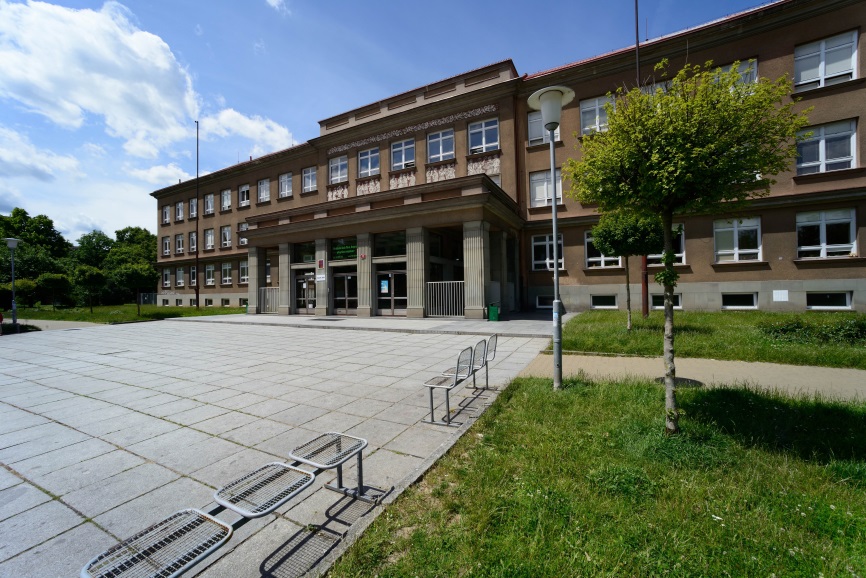  1.	Základní údaje o škole	1.1 Název školy: 		20. základní škola Plzeň, Brojova 13, příspěvková organizace	sídlo: 			Brojova ul. 13, 326 00 Plzeň	IČ:				699 721 50	zřizovatel školy:		Plzeň, statutární město	vedení školy:		Mgr. Bc. Pavel Kocián, ředitel školy					Mgr. Ilona Jehličková, statutární zástupce ředitele					Mgr. Bc. Zdeněk Kreidl, zástupce ředitele	telefonní spojení: 	378 028 530	e-mailové spojení: 	kocianpa@zs20.plzen-edu.cz	webové stránky školy:	 www.20zsplzen.cz1.2 Poslední změna v Rejstříku škola školských zařízení Školní družina a školní jídelna – č.j. ŠMS/4137/14 ze dne 23.5.2014 s účinností od 1.9.2014Základní škola – č.j. 25 832/2011 -25 s účinností od 5.9.2011Základní škola – č.j. MŠMT-10677/2015-2 s účinností od 1.9.20151.3 Seznam pracovišť 	1.4 Obory vzdělání, které škola vyučuje v souladu se zápisem v Rejstříku škol a 		školských zařízení1.5 Součásti školy	1.6 Školní jídelna1.7 Zajištění dalšího stravování1.8 Typ školyúplná, spojené ročníky v jedné třídě: ne1.9 Spádový obvod školyPlzeň 2 - Slovany, Černice1.10 Speciální třídyIndividuálně integrovaní žáci podle druhu zdravotního postižení1.11 Materiálně technické zajištění školy Škola má k počtu žáků a ke školnímu vzdělávacímu programu pro základní vzdělávání – Škola JIStoty odpovídající prostorové podmínky (učebny, chodby, WC, šatny, tělocvičnu, školní družinu apod.). Máme k dispozici 20 kmenových tříd, 4 třídy pro činnost školní družiny, jedno oddělení školní družiny je umístěno v kmenové třídě, 1 tělocvičnu, 3 učebny informatiky, cvičnou kuchyňku, dílnu pro výuku předmětů s technickým zaměřením, laboratoř chemie a 1 odbornou učebnu anglického jazyka. K dispozici je také školní pozemek pro výuku pěstitelských prací a dále 5 hřišť – hřiště na kopanou s trávou 3. generace, schválené ČMFS na mistrovská utkání žáků o rozměrech 94 x  s osvětlením, hřiště 45 x  s osvětlením a umělou trávou na malou kopanou a házenou, hřiště 45 x  s tartanovým povrchem na malou kopanou, házenou, volejbal, nohejbal a tenis, víceúčelové hřiště 34 x  s nejnovějším povrchem Sportcourt Power Game s osvětlením na všechny druhy sportů, hřiště 34 x  s umělou trávou na malou kopanou a házenou a beach volejbalové hřiště. Hřiště jsou využívána pro výuku TV, tréninky fotbalistů pod vedením odborných trenérů z FC Viktorie Plzeň, tréninky Rugby klubu Plzeň, pro činnost dětí školní družiny a veřejnost. Fond učebnic a učebních textů je plánovaně obnovován a aktualizován podle přidělených finančních prostředků. Z didaktické techniky je na škole umístěno 21 interaktivních tabulí, 12 na I. stupni, 8 na II. stupni ZŠ a1 v učebně anglického jazyka.1.12 Školská rada Zřízena usnesením RMP č. 265 ze dne 20. 4. 2000 s platností od 1. 5. 2000. Školská rada má 6 členů. Členové rady školy jsou voleni, popřípadě jmenováni na období tří let. Poslední volby do školské rady proběhly dne 27. 4. 2017.	2.	Personální zabezpečení činnosti školy	2.1 Odborná kvalifikace (dle zákona č.563/2004 Sb.)2.2 Počet absolventů s odbornou kvalifikací, kteří ve školním roce nastoupili do školy:   32.3 Počet učitelů s odbornou kvalifikací, kteří ve školním roce nastoupili do školy:  2	2.4 Počet učitelů s odbornou kvalifikací, kteří ve školním roce odešli ze školy: 2	2.5 Nepedagogičtí pracovníci – počet:  172.6 Věkové složení učitelů2.7 Údaje o DVVP včetně řídících pracovníků školyNa 20. ZŠ je zaměstnáno 36 pedagogických pracovníků, z toho byly 2 asistentky pedagoga a 5 vychovatelek ve školní družině. Na 1. stupni ZŠ je 12 a 2. stupni 16 pedagogických pracovníků. Kvalifikováno pro práci učitele je 27 pedagogů, pro práci vychovatelky je kvalifikováno pět vychovatelek. Ve školní kuchyni je zaměstnáno 6 kuchařek a jedna hospodářka školní jídelny. Dalšími zaměstnanci jsou: hospodářka školy, školník, účetní a čtyři uklízečky. 	2. 8 Asistenti pedagogaPočet celkem (přepočtený/fyzický): 					1,39/2pro žáky se sociálním znevýhodněním (přepočtený/fyzický) : 		0	pro žáky se zdravotním znevýhodněním (přepočtený/fyzický): 		1,39/23.	Údaje o zápisu k povinné školní docházce a další zařazení absolventů škol3.1 Zápis žáků do 1. třídy pro školní rok 2017/20183. 2 Údaje o přijímacím řízení na střední školu	3.3	3. 4	Kurzy k doplnění základního vzdělání ve školním roce 2016/20174.	Výsledky výchovy a vzdělávání žáků4.1 Prospěch žáků (stav k 31.8.)Jedna žákyně 3. ročníku plní povinnou školní docházku v zahraničí podle § 38 školského zákona.4.2 Chování žáků4.3 Docházka žáků (celkem za školní rok)4.4 Přestupy žáků mezi ZŠ   	 24.4.1 Počet žáků, kteří odešli na jinou ZŠ  			 2Důvody: 2 žáci - přestěhování4.4.2 Počet žáků, kteří přišli z jiné ZŠ 				 05.	 Prevence sociálně patologických jevůZákladním stavebním kamenem celého systému preventivního působení jsou programy nespecifické primární prevence, které se úzce vážou k hlavnímu principu strategie prevence rizikového chování a to výchově dětí a mládeže ke zdraví, k osvojení pozitivního sociálního chování a snaha o zachování integrity osobnosti. Jejím obsahem jsou všechny techniky umožňující rozvoj harmonické osobnosti, včetně možnosti rozvíjení nadání, zájmů a pohybových sportovních aktivit. Do nespecifické prevence patří sebepoznávání, sebeúcta, zvládání sociálních rolí a vztahů, komunikace, předcházení a řešení problémů, asertivita, rozvíjení schopností a odpovídajících zájmů, včetně pohybu a sportu.Specifické primární prevenci sociálně nežádoucích jevů na 1. stupni školy byla věnována pozornost převážně v předmětech prvouka, přírodověda, vlastivěda, čtení, pracovní vyučování, tělesná a výtvarná výchova. K probíraným tématům patřily především: vztahy ve třídě, šikana, styk s cizími lidmi, rasismus, drogy, terorismus, krádeže, vandalismus, ochrana zdraví a chování k postiženým lidem.Kromě toho, že se vyučující zabývali přímou primární prevencí, zaměřili se i na posilování pozitivních jevů v dětském kolektivu. Hlavně na rozvíjení dobrých vztahů a na spolupráci v kolektivu, toleranci a ochotě pomoci. Děti se učily vyjadřovat vlastní názor a naslouchat druhým. Učily se, jak a s kým trávit volný čas.Obdobným tématům se věnovali i žáci 2. stupně v předmětech výchova k občanství, výchova ke zdraví, literární výchova a sloh, přírodopis, atd. Žáci osmých devátých ročníků se zaměřili více na svou budoucí profesní orientaci.6.	Nadstandardní aktivity6.1 Zájmová činnost organizovaná školouFotbalový kroužek 		2 x týdně 	chlapci  		1. – 4. třídy Volejbalová přípravka 	1 x týdně 	dívky i chlapci  	 2. třídy Kroužek aerobiku 		1 x týdně 	dívky  			1. – 2. třídy Kroužek rugby  		1x týdně				1. – 5. třídyKroužek hokejbalu		2x týdně				2. - 8. třídy	 Specializovaná výtvarná výchova pro žáky 				1. - 5. třídy Šachový kroužek pro začátečníky a pokročilé			1. – 5. třídy Amosek 								1. – 4. třídy  Sborový zpěv							1. – 5. třídy   Přípravný kurz k přijímacím zkouškám z matematiky		  II. stupeň   Florbal 								školní družina    Jóga									školní družina    Tvořivý Leonardo							školní družina    Gymnastika								školní družina6.2 Mimoškolní aktivityVýchovně vzdělávací práce školy byla rozvíjena též v oblasti mimovyučovací.Akce, kterých se žáci zúčastnili, byly zaměřeny na:kulturní a estetický rozvoj žákůprotidrogovou prevenci, zdravý životní styl a prevenci kriminalitysportovní akceškolní soutěže akce v rámci projektů a hnutítvořivost, estetické cítění, prezentace školyčinnost školní družinyškolní besídkaad1/ kulturní a estetický rozvoj žákůMetodické sdružení 1. stupně uspořádalo pro žáky 1. stupně: filmová představení v multikině Cinema City obchodního centra Plaza  (Anděl Páně 2, Zpívej, Kráska a zvíře) 3 divadelní představení v divadle dětí Alfa (Kolíbá se velryba, Pohádky ovčí babičky O třech silácích)7 dramaturgických pořadů v Polanově síni (Míček Flíček, Pojďte s námi do ZOO, Pověsti a báje Plzeňského kraje, Nástrahy všedních dnů, Český rok v tradicích, Umíme se chovat, Já král Karel IV.)společné akce celého 1. stupně – projektové vyučování: podzimní týden, čertí škola, kloboukový den, den zdraví, vánoční besídky, vítání jara, zvířátkový den a stonožkový týden V rámci environmentálního vzdělávání sbírali žáci školy starý papír, nasbírali 5 451 kg a podařilo se jim zachránit 91 stromů.  Ani ohrožená zvířata nenechávají naše žáky v klidu. Celé jaro pečlivě sbírali staré usušené pečivo pro SOS Život pro koně se sídlem v Plzni. V měsíci listopadu se zúčastnili vzdělávacího programu Tonda Obal na cestách, ve kterém lektoři žákům vysvětlili, jak, kam a proč třídit odpad a jaké je jeho následné využití. V lednu připravila Záchranná stanice Ornita besedu na téma Šplhavci a v březnu proběhla v DEPU filmová projekce Ekotopfilm, zaměřená na ekologii a ochranu životního prostředí. Žáci 1. stupně se zájmem sledovali filmy a zapojili se do besedy k danému tématu.V rámci matematických a fyzikálních aktivit pozvali studenti z Fakulty aplikovaných věd Západočeské univerzity žáky 4. tříd na exkurzi do svých laboratoří. Ve skupinách se tak mohli všichni zapojit do fyzikálních pokusů. V měsíci červnu od 4. 6. do 9. 6. vyjelo 150 žáků z 3. – 5. tříd pod vedením svých učitelů na školu v přírodě do RS Máj Plasy. Týdenní pobyt mimo domov si všichni užili. Rekreační středisko Máj v Plasích se tak na týden stalo místem plným her, soutěží a pobytem v krásné přírodě. Ostatní žáci se na konci školního roku těšili na výlety, ti nejmenší zavítali do plzeňské ZOO.  Nové kamarády až na Moravě si našli žáci z V. B. Pod vedením paní učitelky si začali dopisovat se svými vrstevníky ze ZŠ Želechovice nad Dřevnicí. Kromě odlišného nářečí a rozdílného prostředí města a vesnice zjistili, že mají mnoho společných zájmů. Kulturní akce na 2. stupni pořádala především předmětová komise českého jazyka, hudební výchovy, zeměpisu a dějepisu. Během roku se žáci zúčastnili následujících akcí: žáci VI. A navštívili Vyšehrad v rámci literárně – dějepisné vycházky po Praze s Mgr. Vladimírou Lokajíčkovou a Mgr. Karolínou Hubáčkovoužáci 6. ročníků se zúčastnili kulturního pořadu v Polanově síni „Jak to bylo s Odyssem“žáci 7. ročníků se zúčastnili kulturního programu v Polanově síni „Umíme se chovat?“žáci 8. ročníků se zúčastnili pořadu Osobnosti Plzně 19. stoletížáci 9. ročníků se zúčastnili kulturních pořadů v Polanově síni Uctivá poklona pane Hašku a Jak se skáče a totáče adventní zpívání před budovou ÚMO 2 vybraní žáci 6. – 9. ročníků se zúčastnili charitativního projektu Čtení pomáhá. Každé dítě, které se zapojí do projektu, získá po přečtení některé z vybraných knih ze seznamu 50,- Kč, které bude moci věnovat na jeden z nominovaných dobročinných projektůolympiáda z českého jazyka – postup dvou žáků do okresního kolafilmová představení Fantastická zvířata a kde je najít a Piráti z Karibiku: Salazarova pomsta pro všechny žáky II. stupněad 2/ protidrogová prevence, zdravý životní styl a prevence kriminalityNa naší škole probíhala primární prevence v těchto oblastech:závislost na návykových látkáchsexuální oblastnásilí a delikvencezdravý životní stylI v letošním školním roce probíhala systematická spolupráce mezi výchovnou poradkyní M. Říkovskou a metodikem zdravého životního stylu D. Moravcovou.Zjišťujeme klima školní třídy. Zde se zaměřujeme na vztah žáků ke své třídě, pohodu ve třídě, konflikty mezi žáky, soutěživost ve třídě, jak žáci prožívají nároky třídy, soudržnost třídy, kázeň žáků při vyučování. Žákyně 6. tříd se v říjnu zúčastnily přednášky o dospívání Mezi námi děvčaty pořádané MP Education, s.r.o.Žáci 9. tříd se v prosinci zúčastnili besedy o zdravé výživě.Žáci 6. – 9. tříd se v prosinci zúčastnili besedy o zdravé výživě.Žáci 6. – 9. tříd se během února zúčastnili besed s Městskou policií Plzeň:6. ročník – rizikové chování, šikana7. ročník – kyberšikana, domácí násilí8. ročník – legální drogy: alkohol, tabák9. ročník – ilegální drogyŽáci 8. a 9. tříd se zúčastnili přípravy obyvatel k obraně státu – POKOS.Ve vyučovacích hodinách jsme podle možností zpestřovali učivo vhodnými videoprogramy, psychotesty a literárními ukázkami. Tyto zdroje přispěly k zamyšlení nad lidským chováním. Žáci si oblíbili především ty části hodin, ve kterých mohli zinscenovat běžné životní situace. V jarních měsících jsme část hodin občanské výchovy věnovali dopravní výchově, žáci vyplňovali dopravní testy pro cyklisty.Žáci mají také možnost vhazovat své stížnosti, problémy a dotazy napsané na papíru do připravené schránky důvěry.O velkých přestávkách se zde nabízí možnost trávit tyto chvíle venku – na školním hřišti.Naše škola má také velmi dobře vybavené počítačové učebny, kde žáci mají možnost pracovat s preventivními programy v oblasti sexuologie, drog a podobně.Ve všech hodinách se snažíme o to, aby žáci tolerovali názory ostatních, rozvážně usuzovali a argumentovali i pro názor, který právě nepřevažuje.Školní metodik prevence D. Moravcová se zúčastnila v měsících říjnu a květnu pravidelného setkání školních metodiků prevence, zástupců OSPOD, SVP a dalších odborníků.ad 3/  sportovní akceCílem sportovních akcí bylo zvýraznění úlohy tělesné výchovy a sportu v mimoškolních aktivitách dětí. Pro žáky 1. stupně byly organizovány následující akce:školní kolo McDonald´s Cupustrašidelný turnaj ve šplhu velikonoční aerobikmezitřídní turnaje ve vybíjenébruslení (3x)projekt Děti na startu pro žáky prvních třídPro žáky 2. stupně byly organizovány tyto akce: celoroční atletický vícebojceloroční desetiboj OVOVúčast na soutěžích AŠSKZVK v Krušných horáchad 4/    školní soutěžeV okresních a dalších postupových kolech dosáhli žáci školy těchto úspěchů:Mezinárodní výtvarná soutěž Finsko očima dětí místo: 						Barbora Tesařová II. A Výtvarný a literární projekt českých a slovenských škol Medicína v historiiCena děkanky Fakulty aplikovaných věd ZČU, doc. Dr. Ing. Vlasty Radové							Kristýna Černá IV. BCeny:			Štěpánka Krátká 	II. B			Šimon Charvát		I. B			Barbora Tesařová	II. A			Anna Mrlianová	II. C			David Moravec		IV. B			Tobiáš Malík		III. CCelostátní výtvarná soutěž Věda, která léčí  	cena 		8 žáků II. stupněMezinárodní matematická soutěž PangeaZ celkových 465 žáků 5. tříd z kraje se Václav Procházka umístil na 1. místě.Krajská soutěž Technika má zlaté dno - Kateřina Součková a Adam Držala z IX. B se umístili na 2. místěceloměstská výtvarná soutěž Děti a sportCeny: 			Petr Liška		I. B			Matěj Černý		III. Cokresní kolo ve šplhu				3. místo		Petr Kašparokresní kolo ve florbalu			 	1. místo	družstvo starších žákyň okresní kolo ve volejbalu			2. místo	družstvo starších žákyň krajské kolo Softball 				3. místo 	starší žácikrajské kolo OVOV				3. místo 	Pavel KřesťanNovinářský kalamář				2. místo	mladší žáciPohár rozhlasu					3. místo	mladší žákyněOndřej Tříska postupuje na republikové finále OVOV	ad 5/ tvořivost, estetické cítění, prezentace školyPro rozvoj kreativity dětí byly na 1. stupni uspořádány různé tematické dny, podzimní týden, čertí škola, kloboukový den, vánoční besídky, velikonoční aerobik, zvířátkový den a stonožkový týden. Cílem těchto dní je posílit pozitivní atmosféru ve škole, podporovat aktivitu dětí a utvářet schopnost spolupráce a tvořivosti.Kreativní dny zpestřují přirozenou radost dětí ze soutěžení a v neposlední řadě prohlubují vztah mezi učitelem a žákem. U příležitosti 98. výročí od konce I. světové války se dne 11. 11. v 11. hodin konal u pomníku na Homolce tradiční vzpomínkový akt. Památku padlých hrdinů přišli uctít žáci třetích a šestých tříd, kteří pod vedením Mgr. Ilona Jehličkové a Mgr. Vladimíry Lokajíčkové zazpívali píseň Ach synku, synku a hymnu České republiky. Výchova k vlastenectví je samozřejmou součástí školního vzdělávacího programu s cílem vytvářet a podněcovat u žáků kladný vztah a hrdost na zemi, v níž žijí.K prezentaci práce školy se konaly v měsíci listopadu 2016 Dny otevřených dveří pro děti z mateřských škol, kdy naši školu navštívily děti ze 17. MŠ, 38. MŠ, 31. MŠ, 21. MŠ, 89. MŠ, 2. MŠ a 80. MŠ. Dny otevřených dveří navštívilo celkem 150 dětí z mateřských škol.Dne 29. 3. 2017 se konal Den otevřených dveří pro rodičovskou veřejnost spojený s Velikonočním jarmarkem. Rodiče tak měli možnost seznámit se s prostředím školy a zároveň si zakoupit velikonoční výrobky z jarmarku. Výtěžek jarmarku byl odeslán dětské klinice FN Plzeň na zakoupení her do dětského koutku. Úspěchy žáků školy byly v průběhu roku uveřejňovány na stránkách Plzeňského deníku a Informačního zpravodaje městského obvodu Plzeň 2 – Slovany. Galerie Paletka uspořádala dvě vernisáže, jednu pod názvem pod názvem Kytara a druhou 20. ZŠ Brojova Tvoříme.Pěknou tradicí je zpívání žáků I. stupně u vánočního stromečku ve vestibulu školy. Žáci II. stupně prezentovali svoji zájmovou činnost při zpívání koled u vánočního stromu před ÚMO 2.ad 6/činnost školní družinyExkurze a výletyKaždoroční tematické zájezdy se opět uskutečnily ve spolupráci s CK Prima Via. Letos jsme prvně navštívili zámek v Újezdu n. Mží a to v čase vánočním a velikonočním. Žáci se zde seznámili s tradicemi svátků na zámku a v chaloupce.Novinkou pro žáky byla letošní návštěva Akva tery a seznámení se exotickými zvířaty.Dalším novým zážitkem byla návštěva Centra robotiky, kde si žáci mohli zkusit sami naprogramovat robota Dashe. Výstava železničních modelů byla již každoroční klasikou. Zájmové akceTradičně, jako každý rok, jsme navštívili keramické dílny ve Středisku volného času. Domů si žáci odnesli krásné velikonoční dekorace. Všichni se již těšíme, až budeme v novém školním roce využívat vlastní keramickou pec. S velkým ohlasem se setkala i návštěva Knihovny města Plzně, kde byl pro žáky připraven naučný pořad, nebo tolik oblíbená návštěva slečny Briliantiny, která zavítala k nám do družiny.Divadelní představení, tentokrát s názvem Pan Pozdraveníčko, jsme shlédli v podání divadla Orfeus a skvělého p. Kubišty.Masopustní rej patří v naší družině již neodmyslitelně k měsíci únoru. Ve všech odděleních byla masopustní veselice a pekly se masopustní koblížky.Motýlí zahrádka  – tak se jmenoval projekt, díky kterému se žáci seznámili s vývojovými stádii motýla a na vlastní oči mohli pozorovat proměnu housenky v krásného motýla Babočky bodlákové.V červnu se do letošního atletického trojboje zapojila všechna oddělení a své síly v atletickém klání poměřilo 106 žáků.Humanitární akceJiž čtvrtým rokem pomáháme sběrem plastových víček zařízení Nováček.Organizace Kola pro Afriku pořádá výtvarnou soutěž:„ Sněhuláci pro Afriku“ a my jsme se i letos zapojili. Odeslali jsme několik krásných sněhuláků. Spolupráce s  I. stupněm ZŠVychovatelky ŠD pomáhaly při organizaci akcí 1. stupně (sportovní a kulturní akce, zápis budoucích prvňáčků) a spolupracují s učitelkami při řešení výchovných problémů.Spolupráce s myslivciJiž si nedovedeme představit v naší ŠD podzim bez sběru kaštanů a žaludů pro lesní zvěř. Letos se do sbírání zapojilo 116 žáků a celkem pro zvěř sebrali 3.170, kg kaštanů a žaludů, což je o 648 kg více než v loňském roce. Tradiční a jako každý rok velmi očekávanou odměnou pro ně byly výpravy do lesa a velká oslava Dne dětí v Brodu u Stříbra.Pěstujme PlzeňNáš květinový záhon Stonožka před vchodem do ŠD se nám krásně rozrostl a od jara je ozdobou prostranství před školní družinou.Zájmové útvary ve ŠDV tomto školním roce si žáci mohli vybrat ze čtyř zájmových útvarů: Tvořivý Leonardo, Florbal, Sportovní gymnastika a Jóga. Celkem v nich pracovalo 51 žáků.ZhodnoceníV tomto školním roce se ve školní družině uskutečnilo celkem 21 celodružinových akcí / z toho 2 o víkendu/, kterých se zúčastnilo 977 žáků.V následujícím roce máme v plánu rozšířit nabídku zájmových útvarů o keramický kroužek a využívat tak nově dokončenou keramickou dílnu.6.3 Partnerství se školami v tuzemskuŠkola nemá navázanou spolupráci s žádnou tuzemskou školou, ale úzce spolupracuje s mateřskými školami, které se nacházejí v blízkosti školy, konkrétně s 38. MŠ, 23. MŠ, 31. MŠ a 21. MŠ. Pod vedením Mgr. Ilony Jehličkové připravili v prosinci vybraní žáci devátých tříd Mikulášskou nadílku v 38. MŠ a na konci školního roku uspořádali žáci 1. a 5. tříd pod vedením Mgr. Vilmy Doležalové a Mgr. Dany Kučerové sportovní olympiádu na hřišti pro děti z 31. a 38. MŠ.6.4 Partnerství se školami v zahraničíŠkola nemá navázanou spolupráci se zahraniční školou.6.5 Zapojení do projektůŠkola je zapojena do projektu Děti na startu, Sněhuláci pro Afriku, hnutí Na vlastních nohou Stonožka, Adopce na dálku a Ovoce do škol. 6.6. Výchovné poradenství 6. 6. 1 Vyhodnocení Koncepce výchovného poradenství a realizovaných programů Péče o žáky se specifickými vývojovými poruchami – žáky integrovanéPéče o žáky se specifickými vývojovými poruchami – žáky integrované probíhala kontinuálně v celém školním období s 90 žáky, pro integrované žáky byl vypracován IVP. Školní rok zahájilo 31 žáků s návrhem na integraci v ZŠ a během roku přibylo 7 žáků s IVP, 2 žáci měli vypracovaný IVP z důvodu mimořádného nadání, 8 žáků mělo vypracovaný PLPP, 14 žáků bylo opakovaně nebo prvotně vyšetřeno v PPP a dalších 15 žáků je objednáno na vyšetření.Ve škole pracovaly dvě asistentky pedagoga se dvěma žáky se zdravotním postižením a pokračovalo tak vytváření kvalitního metodického zázemí pro tuto práci: a) zajištěním literatury metodické, pracovní a procvičovací – Pracovní sešity pro nápravu vývojových poruch učení v ČJ I. A ČJ II., Psaní mě baví, Shody a rozdíly – PS pro rozvoj zrakového vnímání, Opakujeme si ČJ – 6. ročník I. a II. díl, Opakujeme si český jazyk – 7. ročník I. a II. díl, Opakujeme si ČJ – 8. ročník I. a II. díl, Opakujeme si ČJ – 9. ročník I. a II. dílb) využitím pomůcek pro práci s jednotlivci – bzučák, stavebnice písmenková, interaktivní pomůcky pro ČJ, vyjmenovaná slova, slovní druhy – tabulky, pracovní sešity, výukový program Logico Piccolo.c) aktuální spoluprací s PPP, SPC a SVP Konzultace IVP s PaedDr. Suchou a PhDr. Sklenářovou z PPP, konzultace IVP s Mgr. Polívkovou a Mgr. Populovou z SPC, konzultace IVP s Mgr. Rokytenskou z SPC – vady řeči, využití nápravných programů PPP jednotlivými žáky. Dále škola spolupracovala se SVP. d) školení: 10. 4. 2017 	Syndrom vyhoření u pedagogických pracovníků Mgr. Franková18. 4. 2017 	Informační seminář o způsobu vykazování údajů o podpůrných opatřeních – 		Mgr. ŘíkovskáIndividuální práce se žáky probíhala po vyučování. Spolupráce s rodiči měla individuální charakter.Žáci z menšinových etnik pracovali na škole v rámci svých osobních schopností zapojeni přirozeně do třídních kolektivů.Žáci talentovaní v jednotlivých předmětech pracovali vyučující se schopnými žáky v různých soutěžích (viz zprávy předmětových komisí).Prevence a řešení výchovných problémů Vyučující a žáci byli informováni formou besed, přednášek a literatury o problematice drog a šikany. Ve třídních kolektivech probíhaly průběžně akce „správného životního stylu pod vedením Mgr. Moravcové. TU podávali v době pohovorů s rodiči v různých třídách informace o životě dítěte v kolektivu, o spolupráci školy a rodiny, o způsobu omlouvání zameškaných hodin, o nevhodném chování žáků, o využití mimoškolního času žáků apod. Spolupráce VP s metodikem pro zdravý životní styl s Mgr. Moravcovou při zjišťování, vyhodnocování a řešení systému šikany na škole (dotazníky, slohové práce), sociometrie ve školní třídě - dotazníky o oblíbenosti a neoblíbenosti žáků, žáci s největší autoritou ve třídě. Při řešení výchovných problémů byli opakovaně účastni rodiče, ředitel školy, zástupce ředitele, VP a třídní učitel. Počet zameškaných hodin, způsob jejich omlouvání a problémové chování žáků řeší výchovné komise ve škole a proběhne hlášení na OSPOD.Pokračovala spolupráce se SVP – dva žáci docházeli na individuální konzultace. U některých žáků přetrvávají projevy neslušného chování, negativních postojů ke škole, často u žáků se slabým rodičovským zázemím. školení: 2. 5. 2017 		Problémové chování co s ním? 	Mgr. Vilma Doležalová18. 4. 2017		Jak na kázeň ve třídě			Mgr. Marie Farkašová27. 4. 2017		Vyjdu i s mimozemšťanem		Mgr. Vladimíra LokajíčkováProfesní orientace – přechod žáků na střední školyPřijímacího řízení se zúčastnilo 55 žáků 9. tříd (na SŠ s maturitou bylo přijato 45 žáků, na učební obor 10 žáků – viz. Příloha 1), 3 žáci  7. tříd (přijat 1 žák), 5 žáků 5. tříd (přijati 3 žáci)).Nejčastější formou práce se žáky byly individuální pohovory doplněné skupinovými informacemi, využívání informačních materiálů. K volbě povolání napomohla žákům návštěva IPS Úřadu práce v Plzni (15. 11. 2016 IX. A a 28. 11. 2016 IX.B). Kladně lze hodnotit DNY OTEVŘENÝCH DVEŘÍ a internetové stránky SŠ.3. 11. 2016 	se uskutečnilo ve škole setkání rodičů 9. tříd s výchovnou poradkyní, která podala informace o způsobu podávání přihlášek, jednotlivých studijních oborech a podmínkách přijetí na SŠ.Některé střední školy podaly informace o studiu žákům přímo ve škole:8. 12. 2016 	prezentace Sportovní a podnikatelské střední školy Plzeň žáků devátých tříd22. 11. 2016 	prezentace Gymnázia Blovice pro vybrané žáky devátých tříd3. 11. 2016 	informace rodičům podal ředitel SPŠ Dopravní Plzeň20.12. 2016 	prezentace Akademie hotelnictví a cestovního ruchu Plzeň spojená 			s přednáškou o zdravé výživě a ukázce stolování19. 10. 2016	soutěž Technika má zlaté dno, kterou v rámci projektu na podporu technického vzdělávání vyhlásila Rada Plzeňského kraje pro žáky a žákyně středních a základních škol Plzeňského kraje. Soutěž se konala na Středním odborném učilišti elektrotechnickém v Plzni. Kateřina Součková a Adam Držala z IX. B vytvořili společný tým s žáky SPŠ dopravní v Plzni a měli za úkol sestrojit pomocí stavebnice Merkur a Boffin mechanickou sestavu jednoduchého pracovního stroje na elektrický pohon s elektronickou regulací a vytvořit pomocí tohoto stroje výrobek. V kategorii středních škol a gymnázií obsadili naši žáci se SPŠ dopravní Plzeň vynikající 2. místo a obdrželi hodnotné ceny od PK. Doprovod na akci zajistila Mgr. Marie Říkovská.	25. 10. 2016  	OTEVÍRÁME DVEŘE VZDĚLÁNÍM na SPŠE v Plzni – představení společností, ve kterých absolventi školy nacházejí uplatnění, přednášky, soutěže, prezentace či ukázky výrobků, prohlídka laboratoří a prací žáků – IX. A a IX. B s třídními učiteli1. 12. 2016 	 11. ročník studijních nabídek SOŠ pod názvem PERSPEKTIVA TECHNICKÉHO A ODBORNÉHO VZDĚLÁVÁNÍ V PLZEŇSKÉM KRAJI v DEPU 2015 - žáci 9. tříd s třídními učiteli1. 12. 2016 	 doprovodný program Centra robotiky se zaměřením na robotiku a drony, přírodní vědy, výrobu, elektroniku a stavitelství – vybraných 30 žáků z IX. A a IX. B. Doprovod na akci zajistil Mgr. Jaroslav Zýka.6. 12. 2016	navštívilo 13 žáků z 9. tříd GYMNÁZIUM BLOVICE, kde probíhala pro zájemce o studium prezentace školy s programemS průběhem uvedených akcí se mohli seznámit i ostatní žáci a rodiče prostřednictvím článků a fotografií umístěných na webových stránkách školy.Vyšetření v PPP k rozpoznání profesní orientace využilo 41 žáků z IX. A a IX. B – zadání testových otázek žákům bylo provedeno v PPP a výsledky sdělila rodičům a žákům  PhDr.  Sklenářová v PPP.Několik rodičů využilo individuální konzultaci s VP. Do PPP byla předána 1 žádost žáka 8. třídy o profesní vyšetření. Informační schůzka VP, zástupců SŠ a pracovníků UP se konala dne 18. 10. 2016 – Mgr. Marie Říkovská. 6.6.2 Spolupráce s PPP a SVP20. 10. 2016 se konal seminář výchovných poradců v PPP – Mgr. Marie Říkovská. Spolupráce s PPP byla velmi kvalitní, zájem na dobrém výsledku se projevoval oboustranně: VP + třídní učitelé.  PhDr.  Sklenářová a PaedDr. Suchá od ledna 2017 pravidelně jednou měsíčně navštěvovaly naši školu, kde vyučujícím poskytovaly konzultace k jednotlivým žákům.  6.6.3 Spolupráce s rodiči, policií a ÚMO 2Má svou problematiku závislou na společenském klimatu. Došlo ke zlepšení spolupráce rodičů žáků s poruchami chování. Někdy je úskalím i ochota využít speciální instituce a jejich opakované návštěvy.Většina rodičů spolupracuje dobře a pomáhá kvalitní prvotní rodinnou výchovou.Velmi dobrá je také naše spolupráce s Odborem sociální péče o děti a mládež ÚMO 2 a Policií ČR.Příloha č. 1Umístění žáků IX. AMT - maturita, VL - výuční list- po 1. termínu přijímacích zkoušek bylo přijato 25 žáků z 25žáků		100 %- na obor zakončený maturitní zkouškou bylo přijato 22 žáků		  88 %Umístění žáků IX. BMT – maturita, VL - výuční list- po 1. termínu přijímacích zkoušek bylo přijato 30 žáků z 30 žáků		100 %- na obor zakončený maturitní zkouškou bylo přijato 23 žáků		  76,7 %6.7 Účast v soutěžích Údaje o zapojení školy do rozvojových a mezinárodních programůŠkola je zapojena již čtrnáctým rokem do hnutí Na vlastních nohou Stonožka. Za tu dobu zaslali žáci na konto hnutí 240. 000,- Kč. Letošní výtěžek Stonožkového týden činil 17.693,- Kč. Naše stonožkové děti podpořily společný projekt výzkumu léčby Crohnovy choroby, na němž se podílí Dětská fakultní nemocnice Plzeň a Fakulta aplikovaných věd ZČU Plzeň. První prosincový pátek se jako každoročně konala Mše svatá pro Stonožku, kterou celebroval pražský arcibiskup, patron Stonožky J. Em. Dominik kardinál Duka. Za účasti Běly Jensen, náčelníka Generálního štábu AČR arm. gen. Josefa Bečváře, ředitele Fakultní nemocnice Plzeň MUDr. Václava Šimánka, rektora Západočeské univerzity v Plzni doc. Dr. RNDr. Miroslava Holečka a děkana Fakulty aplikovaných věd Západočeské univerzity v Plzni doc. RNDr. Miroslava Lávičky, PH.D., předala Natálie Loukotová z IV. B obětní dar ve tvaru stonožky a Kateřina Rückaufová z V. A měla přímluvu, ve které prosila o odvahu a prozíravost po politické představitele ze všech zemí, aby zakročili proto násilí a válkám, které nejvíce postihují právě děti.Údaje o předložených a školou realizovaných projektech financovaných z cizích zdrojůVe školním roce 2016/2017 byla škole přidělena neinvestiční dotace ve výši 49.000,- Kč z grantového programu vyhlášeného statutárním městem Plzní na podporu aktivit k technickému vzdělávání na obnovu vybavení dílen, z grantového programu na podporu volnočasových aktivit dětí a mládeže 20.000,- Kč na zakoupení speciálních pomůcek pro zájmový útvar Amosek, který navštěvují děti s poruchami učení a z grantového programu na podporu tělovýchovných aktivit 13.000,- Kč na projekt Sportem ke zdravému životnímu stylu.Celková výše finanční podpory z grantových programů činila ve školním roce 2016/2017 82.000,- Kč.Údaje o výsledcích inspekční činnosti  provedené ČŠI ve školním roce 2016/2017ČŠI ve školním roce 2016/2017 neprováděla na škole inspekční činnost. Zapojení školy do dalšího vzdělávání v rámci celoživotního učení Spolupráce s odborovými organizacemi, organizacemi zaměstnavatelů a dalšími partnery při plnění úkolů ve vzděláváníNa škole není zřízena odborová organizace. Škola spolupracuje s regionální hospodářskou komorou Plzeňského kraje v rámci podpory technické orientace žáků. Hospodaření školy za kalendářní rok 2016 1. Údaje o zaměstnancích2. Základní údaje o hospodaření školy (v tis.)V Plzni 30. září 2017Ředitel školy:	Mgr. Pavel  K o c i á n									Razítko organizace:20. základní škola plzeň, Brojova 13, příspěvková organizacese sídlem Brojova 13, 326 00 PlzeňVýroční zpráva o činnosti školy ve školním roce 2016/2017V Plzni dne 30. září 2017AdresaPočet třídPočet žákůHlavní budova, ředitelstvíBrojova 13, 326 00 PlzeňZákladní školaBrojova 13, 326 00 Plzeň20540/494Školní družinaBrojova 13, 326 00 Plzeň5160/140Školní jídelnaBrojova 13, 326 00 Plzeň600/498Název vzdělávacího programuV ročníkuŠkolní vzdělávací program pro základní vzdělávání Škola JIStoty – Jazyk, Informatika, Sport26. 8. 20081. - 9. ročníkRozšířená výuka předmětůAj, Tv, Vv1. a 2. ročníkNázev součástiPočet žákůPočet tříd, oddělení, skupinPočet přepočtených pedagogických pracovníkůNázev součásti2016/20172016/20172016/2017MŠ---------ZŠ4942031,46ŠD, ŠK144 5  4,54ŠD (samostatná) ---------ŠK (samostatný)---------Celková kapacita jídelnyPočet dětských strávníkůPočet dospělých strávníkůCelkový počet zaměstnancůPřepočtený počet zaměstnanců600491 (z toho 442 z 20. ZŠ a 49 ze ZŠ při FN)10876,5Příprava dietního stravování (bezlepková a šetřící dieta)neProjekt Mléko do školneProjekt Ovoce a zelenina do školanoPočet třídPočet zařazených žákůPoznámkaPřípravná třída00---Speciální třída00---S rozšířenou výukou5110Aj, Tv, VvVadyPočet žákůRočníkMentálně postižení16.Sluchově postižení0Zrakově postižení0S vadami řeči32., 3., 7., Tělesně postižení0S více vadami0S vývojovou poruchou učení213., 4., 5., 6., 7., 8., 9.S vývojovou poruchou chování92., 3., 4., 5., 8., 9.Autismus32., 6., 9.Celkem37Přepočtený/fyzický%Celkový počet pedagogických pracovníků36,43/38Z toho odborně kvalifikovaných36,43/38VěkUčiteléMužiŽenydo 35 let3636 – 50 let21451 – 60 let1860 – více let2Celkem630Rodičovská dovolená4Počet vzdělávacích akcíPočet vzdělávacích akcí5252Celkový počet účastníkůCelkový počet účastníků5454Vzdělávací instituceVzdělávací instituceKCVJŠ, NIDVKCVJŠ, NIDVJméno a příjmeníNázev akceNázev akceDatum konáníDatum konáníMgr. Pavel KociánZměny právních předpisů ve školství od 1. ledna 2017Změny právních předpisů ve školství od 1. ledna 2017Leden – červen 2017Leden – červen 2017Mgr. Šárka FrankováSyndrom vyhoření u učitelů v základních školách, jeho příčiny, jak postřehnout varovné signály a jaké jsou možnosti v rámci prevenceSyndrom vyhoření u učitelů v základních školách, jeho příčiny, jak postřehnout varovné signály a jaké jsou možnosti v rámci prevenceleden – červen 2017leden – červen 2017Mgr. Šárka FrankováImprove Your GrammarImprove Your Grammarleden – červen 2017leden – červen 2017Mgr. Martina JedličkováDěti na stratu – všestranná pohybová příprava dětíDěti na stratu – všestranná pohybová příprava dětízáří – prosinec 2016září – prosinec 2016Mgr. Martina JedličkováKdo si hraje, umí lípKdo si hraje, umí lípzáří – prosinec 2016září – prosinec 2016Mgr. Ilona JehličkováKurz německého jazykaKurz německého jazykazáří – prosinec 2016září – prosinec 2016Mgr. Iva Sedláčková Budíčky aneb cesta k motivaciBudíčky aneb cesta k motivacizáří – prosinec 2016září – prosinec 2016Mgr. Iva SedláčkováVyjdu i s mimozemšťanemVyjdu i s mimozemšťanemleden – červen 2017leden – červen 2017Mgr. Iva SedláčkováMetody aktivizace a motivace žáků v hodinách matematiky na 1. Stupni ZŠMetody aktivizace a motivace žáků v hodinách matematiky na 1. Stupni ZŠleden – červen 2017leden – červen 2017Mgr. Vilma DoležalováProblémové chování a co s ním?Problémové chování a co s ním?leden – červen 2017leden – červen 2017Mgr. Vilma Doležalová Hry s pohybem trochu jinakHry s pohybem trochu jinakleden – červen 2017leden – červen 2017Mgr. Vladimíra HanzlíkováPomáhající rozhovorPomáhající rozhovorzáří – prosinec 2016září – prosinec 2016Mgr. Vladimíra HanzlíkováKyberšikana. Bezpečný internet.Kyberšikana. Bezpečný internet.září – prosinec 2016září – prosinec 2016Mgr. Jitka Volfová Pohádka nás naučíPohádka nás naučíleden – červen 2017leden – červen 2017Mgr. Dana KučerováJak správně fotitJak správně fotitleden – červen 2017leden – červen 2017Mgr. Dana KučerováJak na finanční gramotnost na 1. stupniJak na finanční gramotnost na 1. stupnileden – červen 2017leden – červen 2017Mgr. Dana KučerováGenetická metoda čtení a psaníGenetická metoda čtení a psanízáří – prosinec 2016září – prosinec 2016Mgr. Ilona JehličkováJak zvládat a řešit konfliktyJak zvládat a řešit konfliktyzáří – prosinec 2016září – prosinec 2016Mgr. Michaela MajerováPoezie ve škole i mimo ni, 1. dílPoezie ve škole i mimo ni, 1. dílzáří – prosinec 2016září – prosinec 2016Mgr. Eva Zárubová Historická procházka PlzníHistorická procházka Plznízáří – prosinec 2016září – prosinec 2016Mgr. Eva Zárubová, Mgr. Jaroslav ZýkaLékaři, šamani a ranhojiči aneb Kapitoly z dějin lékařstvíLékaři, šamani a ranhojiči aneb Kapitoly z dějin lékařstvízáří – prosinec 2016září – prosinec 2016Mgr. Marie FarkašováSeychelySeychelyzáří – prosinec 2016září – prosinec 2016Mgr. Jolana PacovskáKonverzační kurz anglického jazyka s rodilým mluvčím pro pokročiléKonverzační kurz anglického jazyka s rodilým mluvčím pro pokročilézáří – prosinec 2016září – prosinec 2016Mgr. Marie ŘíkovskáŠikana a kyberšikana na základních školách. Bezpečný internet.Šikana a kyberšikana na základních školách. Bezpečný internet.leden – červen 2017leden – červen 2017Mgr. Gabriela ŠtrejlováDruhy narušené komunikační schopnostiDruhy narušené komunikační schopnostizáří – prosinec 2016září – prosinec 2016Mgr. Gabriela ŠtrejlováKomunikace s hyperaktivním dítětem a jeho rodičiKomunikace s hyperaktivním dítětem a jeho rodičileden – červen 2017leden – červen 2017Mgr. Vladimíra LokajíčkováHudební improvizaceHudební improvizacezáří - prosinec 2016září - prosinec 2016Mgr. Kateřina BoháčováPohádka nás naučíPohádka nás naučíleden – červen 2017leden – červen 2017Mgr. Alena ValtrováBudování vztahů v kolektivu třídyBudování vztahů v kolektivu třídyzáří – prosinec 2016září – prosinec 2016Mgr. Vladimíra LokajíčkováJak na kázeň ve tříděJak na kázeň ve tříděleden – červen 2017leden – červen 2017Mgr. Barbora BezděkováDidaktické hry ve výuce anglického jazykaDidaktické hry ve výuce anglického jazykaleden – červen 2017leden – červen 2017Mgr. Barbora BezděkováJihovýchodní AsieJihovýchodní Asieleden – červen 2017leden – červen 2017Mgr. Karolína HubáčkováPraktický dopad kosmonautiky na běžný život Praktický dopad kosmonautiky na běžný život leden – červen 2017leden – červen 2017Mgr. Karolína HubáčkováDen učitelů dějepisu 2017Den učitelů dějepisu 2017leden – červen 2017leden – červen 2017Mgr. Vladimíra LokajíčkováVyjdu i s mimozemšťanemVyjdu i s mimozemšťanemleden – červen 2017leden – červen 2017Mgr. Pavla MoulisováVýtvarné práce se šablonamiVýtvarné práce se šablonamizáří – prosinec 2016září – prosinec 2016 Mgr. Radka VítováNezvyklé metody v hodinách češtinyNezvyklé metody v hodinách češtinyzáří - prosinec 2016září - prosinec 2016Mgr. Radka VítováPočítač jako pomocník při tvorbě výukových materiálůPočítač jako pomocník při tvorbě výukových materiálůleden – červen 2017leden – červen 2017Mgr. Jitka VolfováExkurze do moderní literatury pro děti mladšího školného věkuExkurze do moderní literatury pro děti mladšího školného věkuzáří – prosinec 2016září – prosinec 2016Mgr. Jitka VolfováVýtvarné práce se šablonamiVýtvarné práce se šablonamizáří – prosinec 2016září – prosinec 2016Mgr. Vladimíra HanzlíkováZapojení žáků s poruchami emocí a chování do hlavního vzdělávacího prouduZapojení žáků s poruchami emocí a chování do hlavního vzdělávacího prouduleden – červen 2017leden – červen 2017Mgr. Vladimíra HanzlíkováZapojení rodičů do předškolní a školní přípravy dětíZapojení rodičů do předškolní a školní přípravy dětíleden – červen 2017leden – červen 2017Mgr. Marie FarkašováJak na kázeň ve tříděJak na kázeň ve tříděleden – červen 2017leden – červen 2017Mgr. Marie FarkašováStřední Amerikou po vlastní ose aneb Gringové na cestáchStřední Amerikou po vlastní ose aneb Gringové na cestáchleden – červen 2017leden – červen 2017Mgr. Marie ŘíkovskáPokusy v hodinách chemiePokusy v hodinách chemieleden – červen 2017leden – červen 2017Mgr. Michaela MajerováMuzeum loutek v PlzniMuzeum loutek v Plznileden – červen 2017leden – červen 2017Mgr. Michaela Majerová, Mgr. Jolana PacovskáPraha neznámáPraha neznámázáří – prosinec 2016září – prosinec 2016Mgr. Eva ZárubováSlovem proti totalitěSlovem proti totalitěleden – červen 2017leden – červen 2017Eva StehlíkováKeramická dílnaKeramická dílnazáří – prosinec 2016září – prosinec 2016Mgr. Šárka FrankováAnglická gramatika zábavněAnglická gramatika zábavnězáří – prosinec 2016září – prosinec 2016Michaela ŠaškováVytváříme jednoduše aktivity do výukyVytváříme jednoduše aktivity do výukyzáří – prosinec 2016září – prosinec 2016Bc. Veronika PytlíkováKeramická dílnaKeramická dílnaleden – červen 2017leden – červen 2017Počet dětí u zápisuPočet odkladů ŠDPočet odkladů ŠDOčekávaný počet dětíOčekávaný počet třídPočet dětí u zápisunavrženskutečnostOčekávaný počet dětíOčekávaný počet tříd7799602Počet celkemZ toho přijatých naZ toho přijatých naZ toho přijatých naZ toho přijatých naZ toho přijatých naPočet celkemGymnázia4 letáGymnázia6 letáGymnázia 8 letáSOŠSOUJiné5971338100Počet žáků Počet žáků Počet žáků - přihlášených na víceletá gymnázia - přihlášených na víceletá gymnázia - přihlášených na víceletá gymnázia 888- přijatých na víceletá gymnázia- přijatých na víceletá gymnázia- přijatých na víceletá gymnázia444Počet žáků---- kteří dokončili ZŠ v nižším než 9. ročníku0- kteří nepokračují v dalším vzdělávání0Počet kurzůPočet absolventů00Počet žáků celkemProspělo s vyznamenáním(s pochvalou)ProspěloNeprospěloOpravné zkouškyHodnoceno slovně494322172000Snížený stupeň z chováníPočet žákůPočet žákůSnížený stupeň z chování1.pololetí2.pololetí- z toho 2. stupeň00- z toho 3. stupeň00Zameškané hodiny celkem50 014- z toho neomluvené35ŠkolaNázev oboruDélka studiaUkončení studiaPočet žákůGymnázium Mikulášské náměstí, Plzeň Gymnázium -všeobecné 4MT1Gymnázium, Blovice Gymnázium 4MT1SPŠ strojnická a SOŠ profesora Švejcara, PlzeňElektrotechnika - mechatronika 4MT1Strojní  mechanik - zámečník 3VL1VOŠ a SPŠ elektrotechnická PlzeňElektrotechnika4MT1Informační technologie – správa počítačových sítí a tvorba webových aplikací4MT1SPŠ stavební, PlzeňTechnické lyceum4MT3Stavebnictví4MT1Geodézie a katastr nemovitostí4MT1SPŠ dopravní, PlzeňMechanizace a služby – Požární prevence4MT1Obchodní akademie, PlzeňObchodní akademie4MT1Střední zdravotnická škola a VOŠ zdravotnická, PlzeňLaboratorní asistent4MT1SOŠ obchodu, užitého umění a designu, PlzeňMultimediální tvorba4MT1Ekonomika a podnikání – cestovní ruch4MT1Obchodník – ekonomika vnitřního obchodu4MT2SŠ informatiky a finančních služeb, PlzeňInformační technologie 4MT1Logistické a finanční služby4MT1SOU elektrotechnické, PlzeňMechanik elektrotechnik – elektrotechnická zařízení4MT1Plzeňská obchodní akademie, s.r.o., PlzeňObchodní akademie4MT1VOŠ lesnická a SŠ Bedřicha Schwarzenberga PísekLesnictví4MT1Hotelová škola, PlzeňŘezník - uzenář 3VL2ŠkolaNázev oboruDélka studiaUkončení studiaPočet žákůGymnázium Mikulášské náměstí, PlzeňGymnázium – matematika a přírodní vědy 4MT2Gymnázium BloviceGymnázium - všeobecné4MT3SPŠ strojnická a SOŠ profesora Švejcara, PlzeňElektrotechnika - mechatronika4MT1Mechanik strojů a zařízení4MT2Mechanik seřizovač4MT1Veřejnosprávní činnost4MT2Obráběč kovů3VL2VOŠ a SPŠ elektrotechnická PlzeňElektrotechnika – internet věcí 4MT1SPŠ dopravní, PlzeňKomplexní logistika4MT 1Obchodní akademie, PlzeňEkonomické lyceum4MT1Obchodní akademie4MT3Hotelová školy, PlzeňHotelnictví a cestovní ruch4MT1Kuchař – číšník (kuchař)3VL2Střední zdravotnická škola VOŠ zdravotnická, PlzeňAsistent zubního technika4MT1Zdravotnický asistent4MT2SOU elektrotechnické, PlzeňInformační technologie4MT1Církevní ZŠ a SŠ, PlzeňEkologie a životní prostředí4MT1Střední škola KraloviceOpravář zemědělských strojů3VL1VOŠ, SPŠ a SOŠ řemesel a služeb, StrakoniceKuchař – číšník (číšník)3VL1SŠ a MŠ Aloyse Klara, PrahaRekondiční a sportovní masér3VL1SoutěžNázev soutěžePočet zúčastněných žákůUmístěníUmístěníUmístěníSoutěžNázev soutěžePočet zúčastněných žáků1.místo2.místo3.místomezinárodníVýtvarná soutěž Finsko očima dětí14/mezinárodníVýtvarný projekt českých a slovenských škol Medicína v historii21/ocenění pro 7 žákůmezinárodníMatematická soutěž Pangea 56/ (1. místo v kraji)republikováVýtvarná soutěž Věda, která léčí16ocenění pro 8 žákůceloměstskáVýtvarná soutěž Děti a sport19ocenění pro 2 žákykrajskéOVOV14/krajskéSoftball  11/krajskéNovinářský kalamář8/krajské Pohár rozhlasu12/krajskéTechnika má zlaté dno2/okresníVolejbal8/Florbal9/Šplh o tyči6/Jméno a příjmeníMichala ŠaškováCeloroční studium PF JČU v Českých Budějovicích – učitelství pro 1. stupeňPrůměrný počet zaměstnanců v roce 2016        (fyzický stav/ přepočtený stav)    Průměrný počet zaměstnanců v roce 2016        (fyzický stav/ přepočtený stav)    PedagogůOstatníPočet zaměstnanců36/34,73617/16,208Dosažený průměrný měsíční plat28.404,-16.998,-Hlavní činnostpříspěvek zřizovatele na investice 0příspěvek zřizovatele na provoz    5.330státní rozpočet- příspěvek na přímé vzdělávání  20.529vlastní tržby a výnosy   4.217finanční prostředky z dotací a grantů       190 Příjmy celkem30.266Náklady celkem30.153Hospodářský výsledek113